Краткосрочный план урокаРаздел 4 долгосрочного плана : Фольклорные элементы в литературных произведениях.Раздел 4 долгосрочного плана : Фольклорные элементы в литературных произведениях.Раздел 4 долгосрочного плана : Фольклорные элементы в литературных произведениях.Школа: ГУ «Жолымбетская средняя школа №1»Школа: ГУ «Жолымбетская средняя школа №1»Школа: ГУ «Жолымбетская средняя школа №1»Дата: Дата: Дата: ФИО учителя: Муканова Г. А.ФИО учителя: Муканова Г. А.ФИО учителя: Муканова Г. А.Класс: 5Класс: 5Класс: 5Количество  присутствующих:отсутствующих:0отсутствующих:0Тема урока:Тема урока:Герои поэмы «Руслан и Людмила».Герои поэмы «Руслан и Людмила».Герои поэмы «Руслан и Людмила».Герои поэмы «Руслан и Людмила».Цели обучения, которые достигаются на данном  уроке (ссылка на учебную программу)Цели обучения, которые достигаются на данном  уроке (ссылка на учебную программу)5.1.2.1. Иметь общее представление о художественном произведении, осмысливать тему.5.2.5.1. Характеризовать героев при поддержке учителя.5.2.9.1. Писать творческие работы (сказки, рассказы, мини – сочинения на литературные темы по опорным словам, иллюстрациям и др.)5.1.2.1. Иметь общее представление о художественном произведении, осмысливать тему.5.2.5.1. Характеризовать героев при поддержке учителя.5.2.9.1. Писать творческие работы (сказки, рассказы, мини – сочинения на литературные темы по опорным словам, иллюстрациям и др.)5.1.2.1. Иметь общее представление о художественном произведении, осмысливать тему.5.2.5.1. Характеризовать героев при поддержке учителя.5.2.9.1. Писать творческие работы (сказки, рассказы, мини – сочинения на литературные темы по опорным словам, иллюстрациям и др.)5.1.2.1. Иметь общее представление о художественном произведении, осмысливать тему.5.2.5.1. Характеризовать героев при поддержке учителя.5.2.9.1. Писать творческие работы (сказки, рассказы, мини – сочинения на литературные темы по опорным словам, иллюстрациям и др.)Цели урокаЦели урокаВсе учащиеся смогут: отвечать на вопросы по художественному произведению;дать  характеристику главных героев при поддержке учителя;написать творческую работу.Большинство учащихся смогут:определить  тему; характеризовать героев , выражая своё отношение к ним; написать письмо герою. Некоторые учащиеся смогут: характеризовать героев, опираясь на дополнительные источники; написать  письмо, выражая собственное мнение о главных героях, аргументируя свою позицию.Все учащиеся смогут: отвечать на вопросы по художественному произведению;дать  характеристику главных героев при поддержке учителя;написать творческую работу.Большинство учащихся смогут:определить  тему; характеризовать героев , выражая своё отношение к ним; написать письмо герою. Некоторые учащиеся смогут: характеризовать героев, опираясь на дополнительные источники; написать  письмо, выражая собственное мнение о главных героях, аргументируя свою позицию.Все учащиеся смогут: отвечать на вопросы по художественному произведению;дать  характеристику главных героев при поддержке учителя;написать творческую работу.Большинство учащихся смогут:определить  тему; характеризовать героев , выражая своё отношение к ним; написать письмо герою. Некоторые учащиеся смогут: характеризовать героев, опираясь на дополнительные источники; написать  письмо, выражая собственное мнение о главных героях, аргументируя свою позицию.Все учащиеся смогут: отвечать на вопросы по художественному произведению;дать  характеристику главных героев при поддержке учителя;написать творческую работу.Большинство учащихся смогут:определить  тему; характеризовать героев , выражая своё отношение к ним; написать письмо герою. Некоторые учащиеся смогут: характеризовать героев, опираясь на дополнительные источники; написать  письмо, выражая собственное мнение о главных героях, аргументируя свою позицию.Критерии оцениванияКритерии оцениванияОпределяют тему художественного произведения, отвечают на вопросы; характеризуют главных героев; пишут письмо герою.Определяют тему художественного произведения, отвечают на вопросы; характеризуют главных героев; пишут письмо герою.Определяют тему художественного произведения, отвечают на вопросы; характеризуют главных героев; пишут письмо герою.Определяют тему художественного произведения, отвечают на вопросы; характеризуют главных героев; пишут письмо герою.Языковые целиЯзыковые целиУчащиеся  смогут создавать связный текст.Смогут применять набор слов/фраз: верный, сильный, веселый.Я думаю…,  на мой взгляд,  что, я согласен/не согласен, почему этот герой.Учащиеся  смогут создавать связный текст.Смогут применять набор слов/фраз: верный, сильный, веселый.Я думаю…,  на мой взгляд,  что, я согласен/не согласен, почему этот герой.Учащиеся  смогут создавать связный текст.Смогут применять набор слов/фраз: верный, сильный, веселый.Я думаю…,  на мой взгляд,  что, я согласен/не согласен, почему этот герой.Учащиеся  смогут создавать связный текст.Смогут применять набор слов/фраз: верный, сильный, веселый.Я думаю…,  на мой взгляд,  что, я согласен/не согласен, почему этот герой.Уровень мыслительных навыковУровень мыслительных навыковПонимание, применение, синтез, оценка.Понимание, применение, синтез, оценка.Понимание, применение, синтез, оценка.Понимание, применение, синтез, оценка.Привитие ценностей Привитие ценностей Прививать любовь к творчеству  А. С. Пушкина, воспитывать уважение к  окружающим при  осмыслении  содержания произведения и  анализа  героев рассказа, умение работать в коллективе, толерантность.Прививать любовь к творчеству  А. С. Пушкина, воспитывать уважение к  окружающим при  осмыслении  содержания произведения и  анализа  героев рассказа, умение работать в коллективе, толерантность.Прививать любовь к творчеству  А. С. Пушкина, воспитывать уважение к  окружающим при  осмыслении  содержания произведения и  анализа  героев рассказа, умение работать в коллективе, толерантность.Прививать любовь к творчеству  А. С. Пушкина, воспитывать уважение к  окружающим при  осмыслении  содержания произведения и  анализа  героев рассказа, умение работать в коллективе, толерантность.Межпредметные связиМежпредметные связиИстория, естествознание, художественный труд.История, естествознание, художественный труд.История, естествознание, художественный труд.История, естествознание, художественный труд.Навыки использования ИКТ Навыки использования ИКТ Слайдовое сопровождение, видео ролик,Слайдовое сопровождение, видео ролик,Слайдовое сопровождение, видео ролик,Слайдовое сопровождение, видео ролик,Предварительные знанияПредварительные знанияЭтот раздел построен на знаниях и навыках, приобретённых на предыдущих уроках, на формирование грамотной устной речи.  Учащиеся ознакомлены  с творчеством автора и с содержанием произведения. Им известно понятие пролог, поэма…Этот раздел построен на знаниях и навыках, приобретённых на предыдущих уроках, на формирование грамотной устной речи.  Учащиеся ознакомлены  с творчеством автора и с содержанием произведения. Им известно понятие пролог, поэма…Этот раздел построен на знаниях и навыках, приобретённых на предыдущих уроках, на формирование грамотной устной речи.  Учащиеся ознакомлены  с творчеством автора и с содержанием произведения. Им известно понятие пролог, поэма…Этот раздел построен на знаниях и навыках, приобретённых на предыдущих уроках, на формирование грамотной устной речи.  Учащиеся ознакомлены  с творчеством автора и с содержанием произведения. Им известно понятие пролог, поэма…Ход урокаХод урокаХод урокаХод урокаХод урокаХод урокаЗапланированные этапы урокаЗапланированная деятельность на уроке Запланированная деятельность на уроке Запланированная деятельность на уроке Запланированная деятельность на уроке РесурсыНачало урока5 минСередина урока     30 минКонец урока         5 минПсихологический настрой.«Аллея  комплиментов».(Каждый ученик произносит по одному комплименту напротив стоящему)Мотивация (позитивный ролик  «Эффективный деятель)С какой целью мы посмотрели с вами ролик? ( для работы в группе)Г.3. Деление на группы приёмом «Пазлы».(на разрезанных картинках портреты героев поэмы: Руслан, Людмила, Ратмир); создаются 3 группы.                                                                                       4.Стратегия «Вопрос в конверте».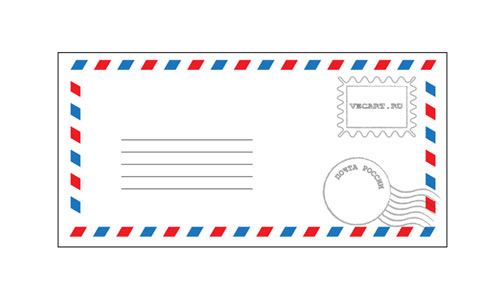 Вопросы.Какие признаки сказки есть в произведении Пушкина «Руслан и Людмила»?Определите композицию поэмы и найдите сходство с волшебной сказкой?Как начинается сказка?Где происходит событие?Дескрипторы:1. Определяет признаки сказки;2. Называет элементы композиции;3.Называет художественное пространство в данном произведении.Ф  Приём «Сигнал  рукой».К.5. Приём «Бюро находок» (меч, корона, тарелка, кинжал и т.д.)-   Определите, кому из героев принадлежат эти предметы?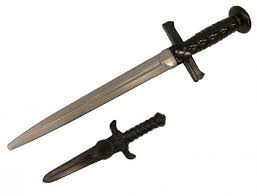 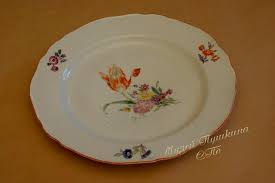 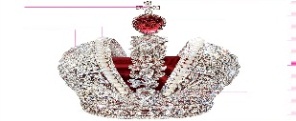  - Что мы можем сказать о героях, глядя на портреты?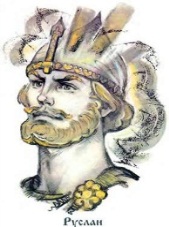 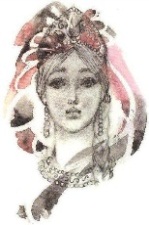 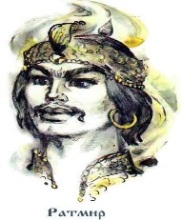 ( дети называют отличительные признаки)- А внутренний мир героя мы можем понять по портрету?- Давайте вспомним ,какими они были? Г.6. Деление по качествам человека. Учащиеся  выбирают один из  предложенных человеческих  качеств, близких героям, затем объединяются в группы по характерам персонажей: например,  добрые, веселые и т.д.. Задание:  1 группаИспользуя стратегию «Диаграмма Венна»дать характеристику Руслану.Задание: 2 группа.Используя стратегию «Диаграмма Венна»дать характеристику Людмиле.Задание: 3 группа.Используя стратегию «Диаграмму Венна»дать характеристику Ратмиру .Предполагаю  дифференциацию по темпу: для группы которая справляется с заданием быстрее остальных, выполняют следующее задание «Линию эмоции»  Людмилы.Дескрипторы:Выявляет положительные и отрицательные качества характера героя;Подтверждает примерами из текста;Выражает свое отношение и оценивает персонажей, выявляя общее и различия.Ф Стратегия «Аплодисменты».И.7. Просмотр эпизода.(похищение Людмилы)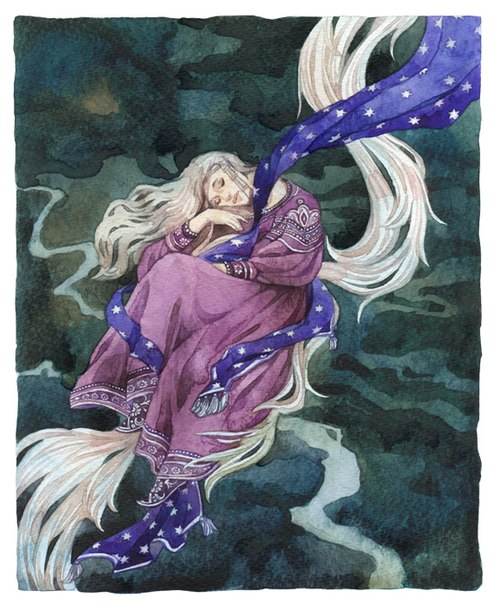 Вопросы.Какой эпизод мы посмотрели?Какие качества характера проявляют герои?Какие отношения были между ними?Дескрипторы:Дают ответ на вопросы по содержанию эпизода;Правильно строят устный ответ.Ф        Словесная оценка.Физкультминутка. Видео ролик « Сергиту».Г.8.  Стратегия «Письмо герою».(группы учащихся пишут письмо герою).П  Руслану – Людмиле.Дескрипторы:Характеризует героя, опираясь на просмотренный эпизод.Демонстрирует знание текста.Соблюдает правила написания письма.Оформляет мысли грамотно, соблюдая  речевые нормы.9.    Метод «Фильтрация письма».10.  «Авторский стул».(чтение двух лучших работ из группы).Ф   «Две звезды и одно пожелание».Рефлексия  «Дерево успеха».Мы с вами проделали большую работу на уроке.- Ребята, вот три разных листочка. Если вам было все понятно и вы хорошо себя чувствовали на уроке, то прикрепите свои зеленые листочки-стикеры на это дерево. Если же у вас возникли какие-то вопросы, то прикрепите свои жёлтые листочки-стикеры на это дерево.Если же вам было непонятно и вы расстроены, то прикрепите красные листочки-стикеры на дерево.«Дерево успеха»Не понятно  Надо повторить     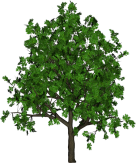 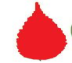 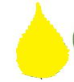     Все получилось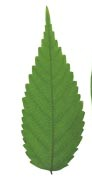 Домашнее задание:Иллюстрации к произведению.  Из поэмы выписать в тетрадь слова с «неправильным», устаревшим написанием.С помощью интернета    выяснить историю происхождения имён героев в поэме.Психологический настрой.«Аллея  комплиментов».(Каждый ученик произносит по одному комплименту напротив стоящему)Мотивация (позитивный ролик  «Эффективный деятель)С какой целью мы посмотрели с вами ролик? ( для работы в группе)Г.3. Деление на группы приёмом «Пазлы».(на разрезанных картинках портреты героев поэмы: Руслан, Людмила, Ратмир); создаются 3 группы.                                                                                       4.Стратегия «Вопрос в конверте».Вопросы.Какие признаки сказки есть в произведении Пушкина «Руслан и Людмила»?Определите композицию поэмы и найдите сходство с волшебной сказкой?Как начинается сказка?Где происходит событие?Дескрипторы:1. Определяет признаки сказки;2. Называет элементы композиции;3.Называет художественное пространство в данном произведении.Ф  Приём «Сигнал  рукой».К.5. Приём «Бюро находок» (меч, корона, тарелка, кинжал и т.д.)-   Определите, кому из героев принадлежат эти предметы? - Что мы можем сказать о героях, глядя на портреты?( дети называют отличительные признаки)- А внутренний мир героя мы можем понять по портрету?- Давайте вспомним ,какими они были? Г.6. Деление по качествам человека. Учащиеся  выбирают один из  предложенных человеческих  качеств, близких героям, затем объединяются в группы по характерам персонажей: например,  добрые, веселые и т.д.. Задание:  1 группаИспользуя стратегию «Диаграмма Венна»дать характеристику Руслану.Задание: 2 группа.Используя стратегию «Диаграмма Венна»дать характеристику Людмиле.Задание: 3 группа.Используя стратегию «Диаграмму Венна»дать характеристику Ратмиру .Предполагаю  дифференциацию по темпу: для группы которая справляется с заданием быстрее остальных, выполняют следующее задание «Линию эмоции»  Людмилы.Дескрипторы:Выявляет положительные и отрицательные качества характера героя;Подтверждает примерами из текста;Выражает свое отношение и оценивает персонажей, выявляя общее и различия.Ф Стратегия «Аплодисменты».И.7. Просмотр эпизода.(похищение Людмилы)Вопросы.Какой эпизод мы посмотрели?Какие качества характера проявляют герои?Какие отношения были между ними?Дескрипторы:Дают ответ на вопросы по содержанию эпизода;Правильно строят устный ответ.Ф        Словесная оценка.Физкультминутка. Видео ролик « Сергиту».Г.8.  Стратегия «Письмо герою».(группы учащихся пишут письмо герою).П  Руслану – Людмиле.Дескрипторы:Характеризует героя, опираясь на просмотренный эпизод.Демонстрирует знание текста.Соблюдает правила написания письма.Оформляет мысли грамотно, соблюдая  речевые нормы.9.    Метод «Фильтрация письма».10.  «Авторский стул».(чтение двух лучших работ из группы).Ф   «Две звезды и одно пожелание».Рефлексия  «Дерево успеха».Мы с вами проделали большую работу на уроке.- Ребята, вот три разных листочка. Если вам было все понятно и вы хорошо себя чувствовали на уроке, то прикрепите свои зеленые листочки-стикеры на это дерево. Если же у вас возникли какие-то вопросы, то прикрепите свои жёлтые листочки-стикеры на это дерево.Если же вам было непонятно и вы расстроены, то прикрепите красные листочки-стикеры на дерево.«Дерево успеха»Не понятно  Надо повторить         Все получилосьДомашнее задание:Иллюстрации к произведению.  Из поэмы выписать в тетрадь слова с «неправильным», устаревшим написанием.С помощью интернета    выяснить историю происхождения имён героев в поэме.Психологический настрой.«Аллея  комплиментов».(Каждый ученик произносит по одному комплименту напротив стоящему)Мотивация (позитивный ролик  «Эффективный деятель)С какой целью мы посмотрели с вами ролик? ( для работы в группе)Г.3. Деление на группы приёмом «Пазлы».(на разрезанных картинках портреты героев поэмы: Руслан, Людмила, Ратмир); создаются 3 группы.                                                                                       4.Стратегия «Вопрос в конверте».Вопросы.Какие признаки сказки есть в произведении Пушкина «Руслан и Людмила»?Определите композицию поэмы и найдите сходство с волшебной сказкой?Как начинается сказка?Где происходит событие?Дескрипторы:1. Определяет признаки сказки;2. Называет элементы композиции;3.Называет художественное пространство в данном произведении.Ф  Приём «Сигнал  рукой».К.5. Приём «Бюро находок» (меч, корона, тарелка, кинжал и т.д.)-   Определите, кому из героев принадлежат эти предметы? - Что мы можем сказать о героях, глядя на портреты?( дети называют отличительные признаки)- А внутренний мир героя мы можем понять по портрету?- Давайте вспомним ,какими они были? Г.6. Деление по качествам человека. Учащиеся  выбирают один из  предложенных человеческих  качеств, близких героям, затем объединяются в группы по характерам персонажей: например,  добрые, веселые и т.д.. Задание:  1 группаИспользуя стратегию «Диаграмма Венна»дать характеристику Руслану.Задание: 2 группа.Используя стратегию «Диаграмма Венна»дать характеристику Людмиле.Задание: 3 группа.Используя стратегию «Диаграмму Венна»дать характеристику Ратмиру .Предполагаю  дифференциацию по темпу: для группы которая справляется с заданием быстрее остальных, выполняют следующее задание «Линию эмоции»  Людмилы.Дескрипторы:Выявляет положительные и отрицательные качества характера героя;Подтверждает примерами из текста;Выражает свое отношение и оценивает персонажей, выявляя общее и различия.Ф Стратегия «Аплодисменты».И.7. Просмотр эпизода.(похищение Людмилы)Вопросы.Какой эпизод мы посмотрели?Какие качества характера проявляют герои?Какие отношения были между ними?Дескрипторы:Дают ответ на вопросы по содержанию эпизода;Правильно строят устный ответ.Ф        Словесная оценка.Физкультминутка. Видео ролик « Сергиту».Г.8.  Стратегия «Письмо герою».(группы учащихся пишут письмо герою).П  Руслану – Людмиле.Дескрипторы:Характеризует героя, опираясь на просмотренный эпизод.Демонстрирует знание текста.Соблюдает правила написания письма.Оформляет мысли грамотно, соблюдая  речевые нормы.9.    Метод «Фильтрация письма».10.  «Авторский стул».(чтение двух лучших работ из группы).Ф   «Две звезды и одно пожелание».Рефлексия  «Дерево успеха».Мы с вами проделали большую работу на уроке.- Ребята, вот три разных листочка. Если вам было все понятно и вы хорошо себя чувствовали на уроке, то прикрепите свои зеленые листочки-стикеры на это дерево. Если же у вас возникли какие-то вопросы, то прикрепите свои жёлтые листочки-стикеры на это дерево.Если же вам было непонятно и вы расстроены, то прикрепите красные листочки-стикеры на дерево.«Дерево успеха»Не понятно  Надо повторить         Все получилосьДомашнее задание:Иллюстрации к произведению.  Из поэмы выписать в тетрадь слова с «неправильным», устаревшим написанием.С помощью интернета    выяснить историю происхождения имён героев в поэме.Психологический настрой.«Аллея  комплиментов».(Каждый ученик произносит по одному комплименту напротив стоящему)Мотивация (позитивный ролик  «Эффективный деятель)С какой целью мы посмотрели с вами ролик? ( для работы в группе)Г.3. Деление на группы приёмом «Пазлы».(на разрезанных картинках портреты героев поэмы: Руслан, Людмила, Ратмир); создаются 3 группы.                                                                                       4.Стратегия «Вопрос в конверте».Вопросы.Какие признаки сказки есть в произведении Пушкина «Руслан и Людмила»?Определите композицию поэмы и найдите сходство с волшебной сказкой?Как начинается сказка?Где происходит событие?Дескрипторы:1. Определяет признаки сказки;2. Называет элементы композиции;3.Называет художественное пространство в данном произведении.Ф  Приём «Сигнал  рукой».К.5. Приём «Бюро находок» (меч, корона, тарелка, кинжал и т.д.)-   Определите, кому из героев принадлежат эти предметы? - Что мы можем сказать о героях, глядя на портреты?( дети называют отличительные признаки)- А внутренний мир героя мы можем понять по портрету?- Давайте вспомним ,какими они были? Г.6. Деление по качествам человека. Учащиеся  выбирают один из  предложенных человеческих  качеств, близких героям, затем объединяются в группы по характерам персонажей: например,  добрые, веселые и т.д.. Задание:  1 группаИспользуя стратегию «Диаграмма Венна»дать характеристику Руслану.Задание: 2 группа.Используя стратегию «Диаграмма Венна»дать характеристику Людмиле.Задание: 3 группа.Используя стратегию «Диаграмму Венна»дать характеристику Ратмиру .Предполагаю  дифференциацию по темпу: для группы которая справляется с заданием быстрее остальных, выполняют следующее задание «Линию эмоции»  Людмилы.Дескрипторы:Выявляет положительные и отрицательные качества характера героя;Подтверждает примерами из текста;Выражает свое отношение и оценивает персонажей, выявляя общее и различия.Ф Стратегия «Аплодисменты».И.7. Просмотр эпизода.(похищение Людмилы)Вопросы.Какой эпизод мы посмотрели?Какие качества характера проявляют герои?Какие отношения были между ними?Дескрипторы:Дают ответ на вопросы по содержанию эпизода;Правильно строят устный ответ.Ф        Словесная оценка.Физкультминутка. Видео ролик « Сергиту».Г.8.  Стратегия «Письмо герою».(группы учащихся пишут письмо герою).П  Руслану – Людмиле.Дескрипторы:Характеризует героя, опираясь на просмотренный эпизод.Демонстрирует знание текста.Соблюдает правила написания письма.Оформляет мысли грамотно, соблюдая  речевые нормы.9.    Метод «Фильтрация письма».10.  «Авторский стул».(чтение двух лучших работ из группы).Ф   «Две звезды и одно пожелание».Рефлексия  «Дерево успеха».Мы с вами проделали большую работу на уроке.- Ребята, вот три разных листочка. Если вам было все понятно и вы хорошо себя чувствовали на уроке, то прикрепите свои зеленые листочки-стикеры на это дерево. Если же у вас возникли какие-то вопросы, то прикрепите свои жёлтые листочки-стикеры на это дерево.Если же вам было непонятно и вы расстроены, то прикрепите красные листочки-стикеры на дерево.«Дерево успеха»Не понятно  Надо повторить         Все получилосьДомашнее задание:Иллюстрации к произведению.  Из поэмы выписать в тетрадь слова с «неправильным», устаревшим написанием.С помощью интернета    выяснить историю происхождения имён героев в поэме.https://www.youtube.com/watch?v=V4yl3kf2dtQПазлы (на разрезанных картинках: Руслан, Людмила, Ратмир)http://vecart.ru/uroki/sozdaem-pochtovyj-konvert.htmlhttp://ulis.liveforums.ru/viewtopic.php?id=1149http://vseskazki.su/avtorskie-skazki/skazki-pushkina-online/ruslan-i-lyudmila-poema.html?start=1https://vk.com/wall-47031393_15591видео роликhttps://www.youtube.com/watch?v=0HvZ-nbWLWYРаздаточный материал